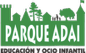 FITXA DEL ALUMNE: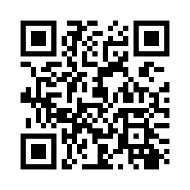 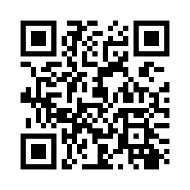 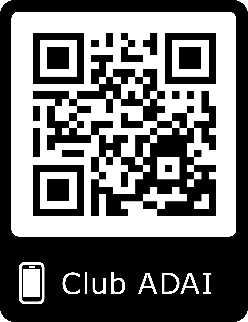 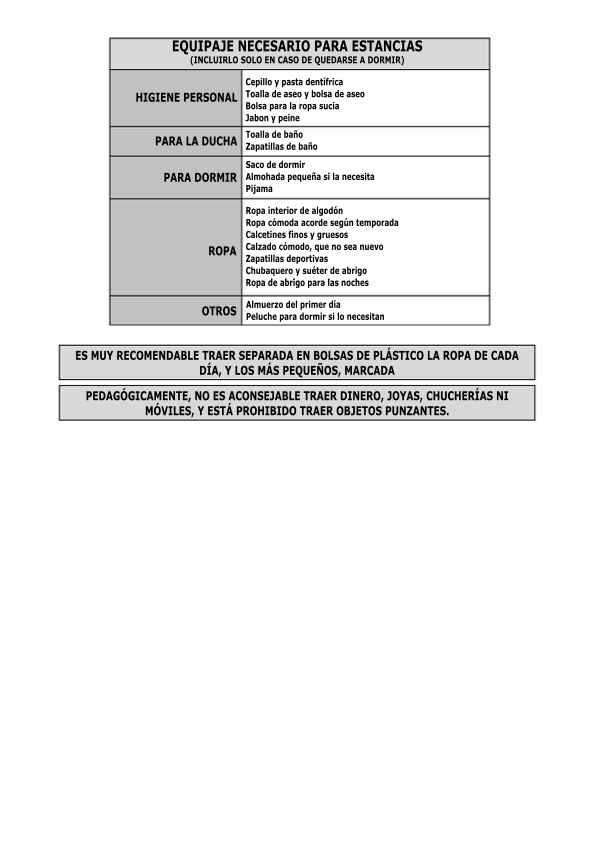 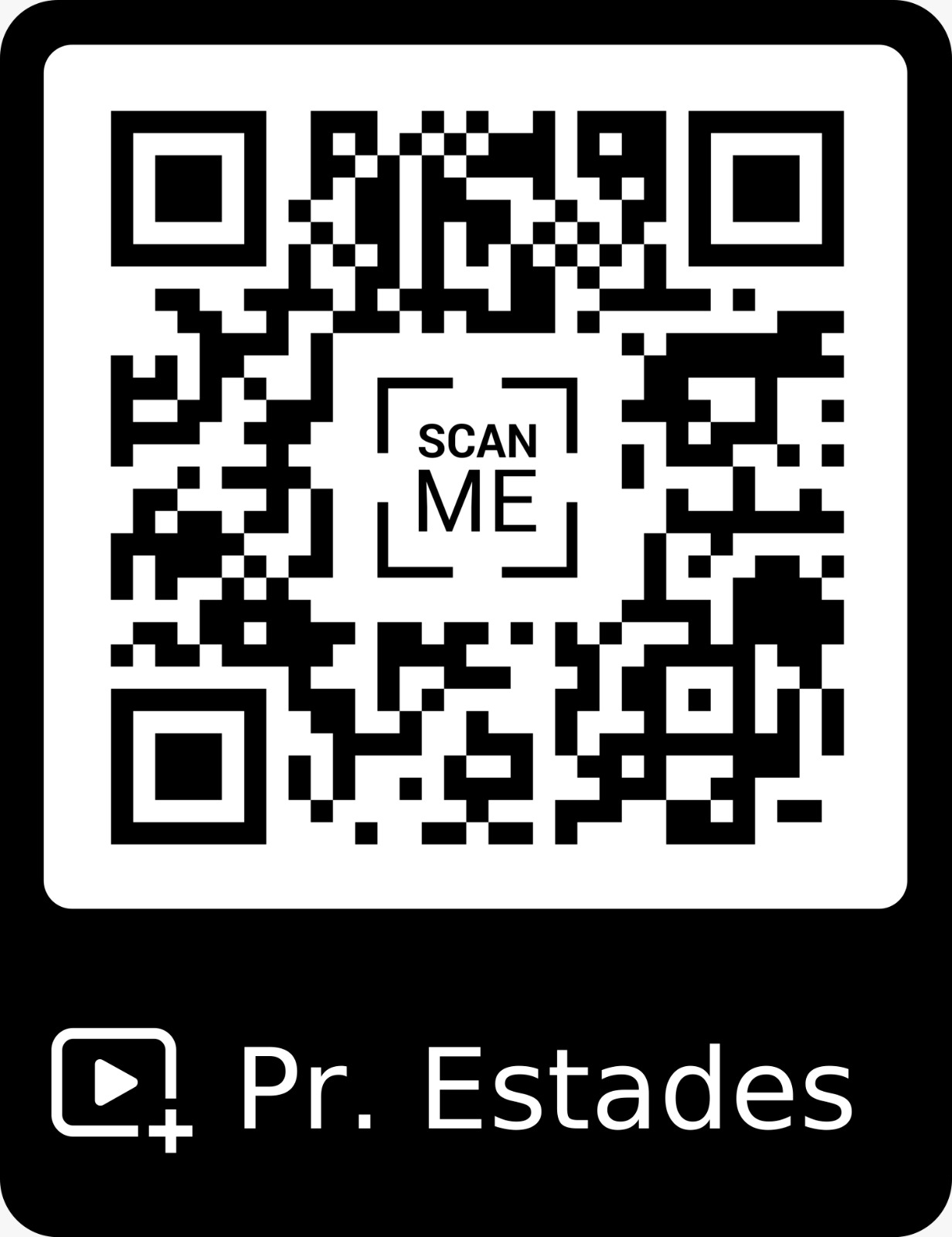 